от «__19_»___12____ 2023                                                                                           №_296___станица СтаронижестеблиевскаяО присвоении почтового адреса земельным участкам, в связи с разделом  земельного участка, расположенного в станице Старонижестеблиевской    по улице Афанасенко, 188 А         На основании пункта 1.20 статьи 14 Федерального закона от 6 октября 2003 года № 131-ФЗ «Об общих принципах организации местного самоуправления в Российской Федерации», постановления главы муниципального образования Красноармейский район от 31 января 2006 года   № 169 «О передаче полномочий при присвоении адресов земельным участкам, зданиям, строениям, сооружениям» в соответствии с решением Совета Старонижестеблиевского сельского поселения Красноармейского района             9 февраля 2010 года № 13 «О присвоении адресов земельным участкам, зданиям и сооружениям в Старонижестеблиевском сельском поселении Красноармейского района», в целях упорядочения почтово-адресной нумерации   п о с т а н о в л я ю:         1. В связи  с разделом земельного участка, площадью 1500 кв.м., с кадастровым номером 23:13:0401028:378, категория земель – земли населённых пунктов, вид разрешённого использования – для ведения личного подсобного хозяйства (приусадебный земельный участок), расположенному по адресу: Краснодарский край, Красноармейский район, станица Старонижестеблиевская, улица Афанасенко, 188 А, присвоить адреса, образованным  при разделе земельным участкам:                                    1) земельному участку ЗУ - 1, площадью 500 кв.м.: РФ, Краснодарский край, Красноармейский район, станица Старонижестеблиевская, улица Афанасенко, 188 А;          2) земельному участку ЗУ - 2, площадью 500 кв.м.: РФ, Краснодарский край, Красноармейский район, станица Старонижестеблиевская, улица Афанасенко, 188 Б;          3) земельному участку ЗУ - 3, площадью 500 кв.м.: РФ, Краснодарский край, Красноармейский район, станица Старонижестеблиевская, улица Афанасенко, 188 Г.          2. Главному специалисту общего отдела администрации Старонижестеблиевского  сельского  поселения  Красноармейского  района 2Нимченко Андрею Степановичу внести изменения в земельно - шнуровую и похозяйственную книги.          3. Контроль за выполнением настоящего постановления возложить на заместителя главы Старонижестеблиевского сельского поселения Красноармейского района Е.Е. Черепанову.          4. Постановление вступает в силу со дня его подписания.Глава Старонижестеблиевского сельского поселения                                       Красноармейского района                                                                      В.В. Новак 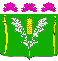 АДМИНИСТРАЦИЯСТАРОНИЖЕСТЕБЛИЕВСКОГО СЕЛЬСКОГО ПОСЕЛЕНИЯКРАСНОАРМЕЙСКОГО РАЙОНАПОСТАНОВЛЕНИЕ